ZOOM MEETING INFORMATION:Meeting code: 534 089 0433Passcode: 681724AGENDA:6:00-6:30 Parent Social/Collaboration time6:30-7:00 Introduction and Q&A with new Whitman Middle School Principal Brandon Frost7:00-8:00 Introduction and Q&A with the new Director of Special Education Michael Losche M.Ed CAGSPosting Date and Meeting Number (by Clerk):                                      NOTICE OF MEETING                                                                      NOTICE OF MEETING                                                                      NOTICE OF MEETING                                                                      NOTICE OF MEETING                                  NOTICE IS HEREBY GIVEN IN ACCORDANCE WITH SECTIONS 18-25 OFNOTICE IS HEREBY GIVEN IN ACCORDANCE WITH SECTIONS 18-25 OFNOTICE IS HEREBY GIVEN IN ACCORDANCE WITH SECTIONS 18-25 OFNOTICE IS HEREBY GIVEN IN ACCORDANCE WITH SECTIONS 18-25 OFNOTICE IS HEREBY GIVEN IN ACCORDANCE WITH SECTIONS 18-25 OFNOTICE IS HEREBY GIVEN IN ACCORDANCE WITH SECTIONS 18-25 OFNOTICE IS HEREBY GIVEN IN ACCORDANCE WITH SECTIONS 18-25 OFCHAPTER 30A OF THE GENERAL LAWS THAT A PUBLIC HEARING MEETING OF THECHAPTER 30A OF THE GENERAL LAWS THAT A PUBLIC HEARING MEETING OF THECHAPTER 30A OF THE GENERAL LAWS THAT A PUBLIC HEARING MEETING OF THECHAPTER 30A OF THE GENERAL LAWS THAT A PUBLIC HEARING MEETING OF THECHAPTER 30A OF THE GENERAL LAWS THAT A PUBLIC HEARING MEETING OF THECHAPTER 30A OF THE GENERAL LAWS THAT A PUBLIC HEARING MEETING OF THECHAPTER 30A OF THE GENERAL LAWS THAT A PUBLIC HEARING MEETING OF THEWHITMAN-HANSON REGIONAL SCHOOL SPECIAL EDUCATION PARENT ADVISORY COUNCILWHITMAN-HANSON REGIONAL SCHOOL SPECIAL EDUCATION PARENT ADVISORY COUNCILWHITMAN-HANSON REGIONAL SCHOOL SPECIAL EDUCATION PARENT ADVISORY COUNCILWHITMAN-HANSON REGIONAL SCHOOL SPECIAL EDUCATION PARENT ADVISORY COUNCILWHITMAN-HANSON REGIONAL SCHOOL SPECIAL EDUCATION PARENT ADVISORY COUNCILWHITMAN-HANSON REGIONAL SCHOOL SPECIAL EDUCATION PARENT ADVISORY COUNCILWHITMAN-HANSON REGIONAL SCHOOL SPECIAL EDUCATION PARENT ADVISORY COUNCILWHITMAN-HANSON REGIONAL SCHOOL SPECIAL EDUCATION PARENT ADVISORY COUNCILWHITMAN-HANSON REGIONAL SCHOOL SPECIAL EDUCATION PARENT ADVISORY COUNCILWHITMAN-HANSON REGIONAL SCHOOL SPECIAL EDUCATION PARENT ADVISORY COUNCILWHITMAN-HANSON REGIONAL SCHOOL SPECIAL EDUCATION PARENT ADVISORY COUNCILWHITMAN-HANSON REGIONAL SCHOOL SPECIAL EDUCATION PARENT ADVISORY COUNCILWHITMAN-HANSON REGIONAL SCHOOL SPECIAL EDUCATION PARENT ADVISORY COUNCILWHITMAN-HANSON REGIONAL SCHOOL SPECIAL EDUCATION PARENT ADVISORY COUNCILWILL BE HELD AT WILL BE HELD AT 6:00o'clockP.M.ONTuesday, September 20, 2022Tuesday, September 20, 2022Tuesday, September 20, 2022Tuesday, September 20, 2022LOCATION OF MEETINGLOCATION OF MEETINGZOOM MEETING VIA: WHITMAN-HANSON REGIONAL HIGH SCHOOL ZOOM MEETING VIA: WHITMAN-HANSON REGIONAL HIGH SCHOOL ZOOM MEETING VIA: WHITMAN-HANSON REGIONAL HIGH SCHOOL ZOOM MEETING VIA: WHITMAN-HANSON REGIONAL HIGH SCHOOL 600 FRANKLIN STREET, WHITMAN600 FRANKLIN STREET, WHITMAN600 FRANKLIN STREET, WHITMAN(full description of location - street address, hall, office and building)(full description of location - street address, hall, office and building)(full description of location - street address, hall, office and building)(full description of location - street address, hall, office and building)(full description of location - street address, hall, office and building)(full description of location - street address, hall, office and building)(full description of location - street address, hall, office and building)IN THE TOWN OF WHITMAN MASSACHUSETTSIN THE TOWN OF WHITMAN MASSACHUSETTSIN THE TOWN OF WHITMAN MASSACHUSETTSIN THE TOWN OF WHITMAN MASSACHUSETTSIN THE TOWN OF WHITMAN MASSACHUSETTSIN THE TOWN OF WHITMAN MASSACHUSETTSIN THE TOWN OF WHITMAN MASSACHUSETTS(signed by)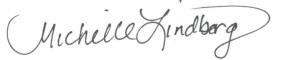 EXEC. ASST. TO SUPT.EXEC. ASST. TO SUPT.(Signature & Title)(Signature & Title)(Signature & Title)(Signature & Title)(Signature & Title)(Signature & Title)(for)Special Education  Parent Advisory (Student Services)Special Education  Parent Advisory (Student Services)Special Education  Parent Advisory (Student Services)Special Education  Parent Advisory (Student Services)Special Education  Parent Advisory (Student Services)Special Education  Parent Advisory (Student Services)(Title of board, committee, commission, etc.)(Title of board, committee, commission, etc.)(Title of board, committee, commission, etc.)(Title of board, committee, commission, etc.)(Title of board, committee, commission, etc.)(Title of board, committee, commission, etc.)Date(month day year)(month day year)(month day year)(month day year)(month day year)(month day year)